Губерния.1.Развлечение к Дню защиты детей.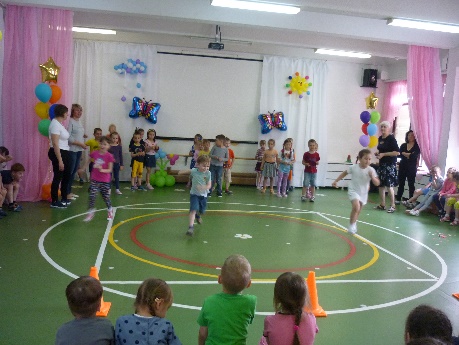 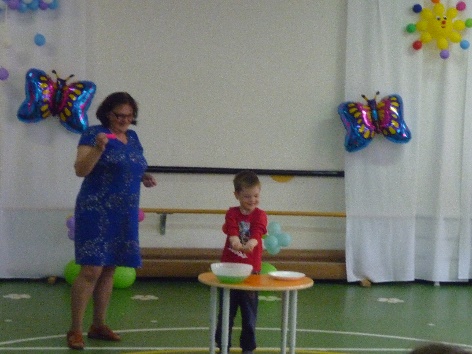 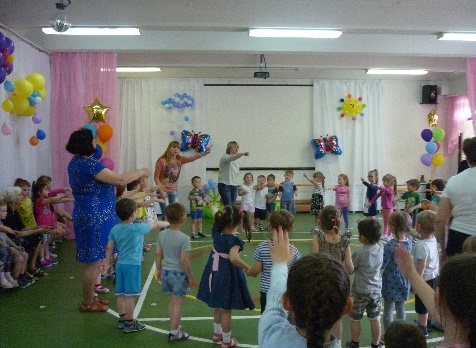 2. Выставка рисунков на асфальте «Семья и лети»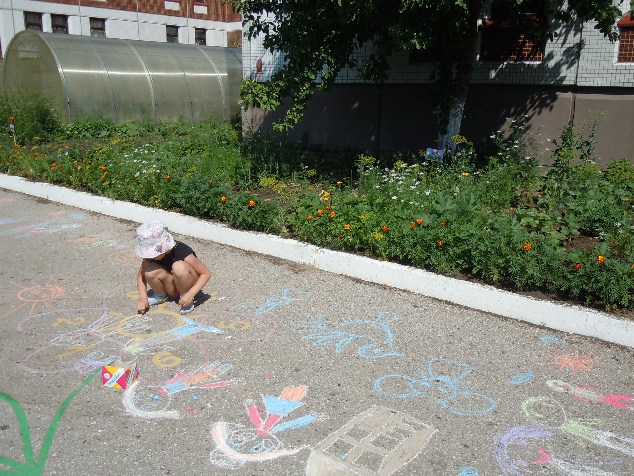 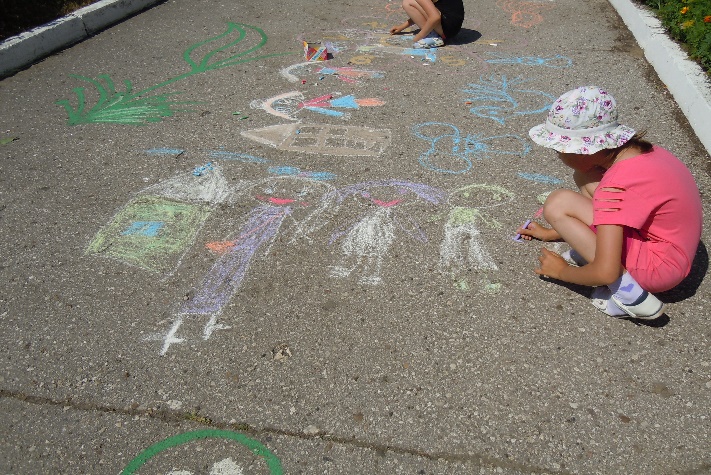 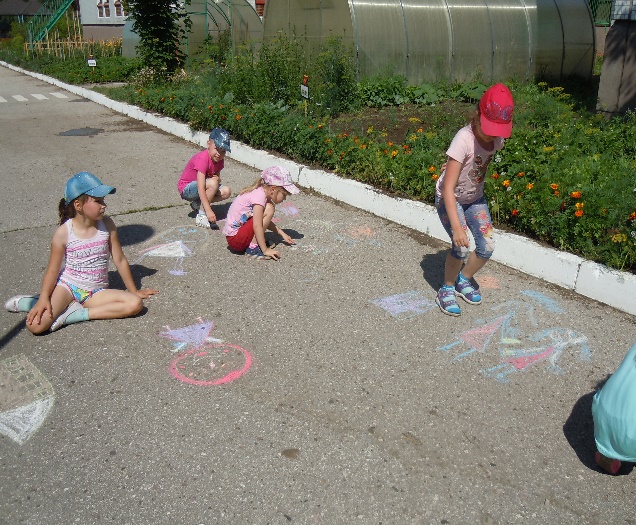 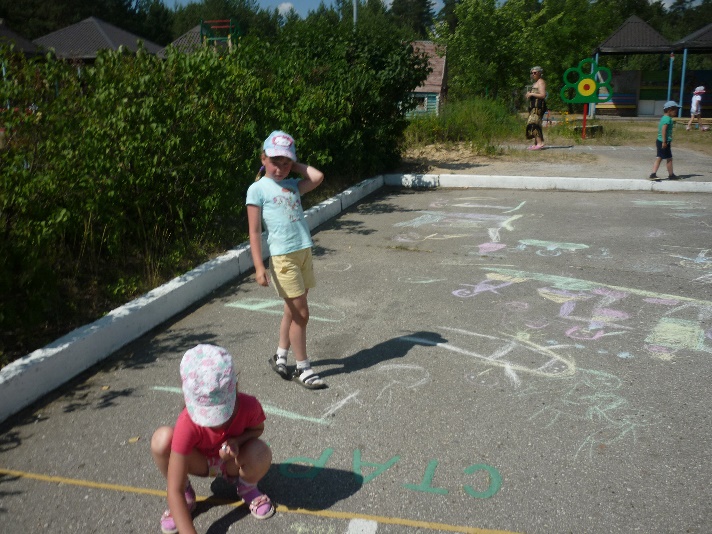 3. Развлечение «Папа, мама я – отличная семья»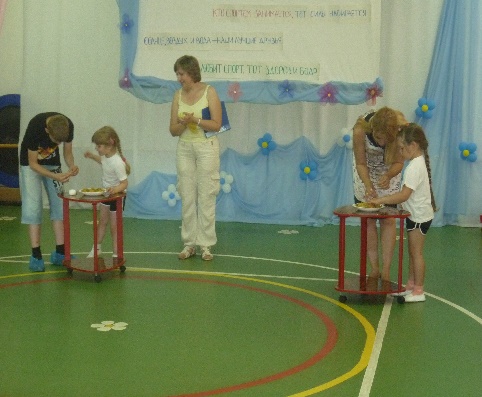 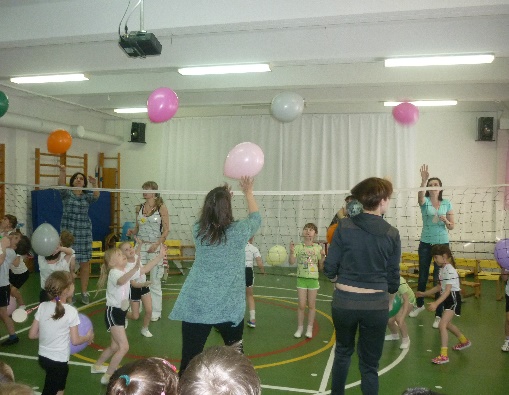 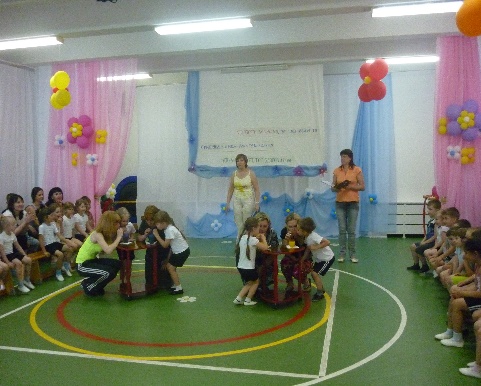 4. Конкур рисунков  « Моя семья»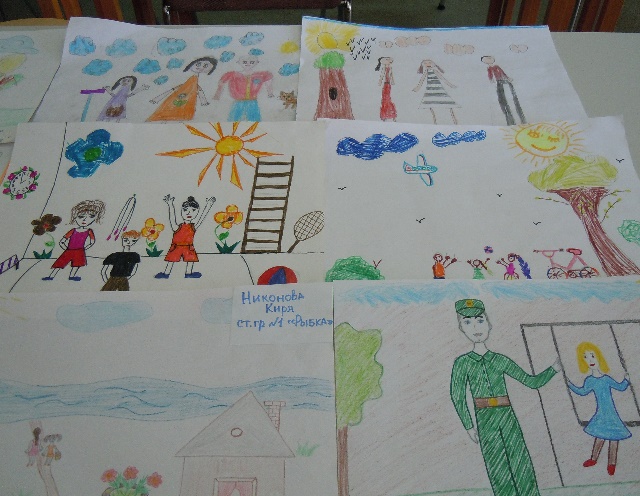 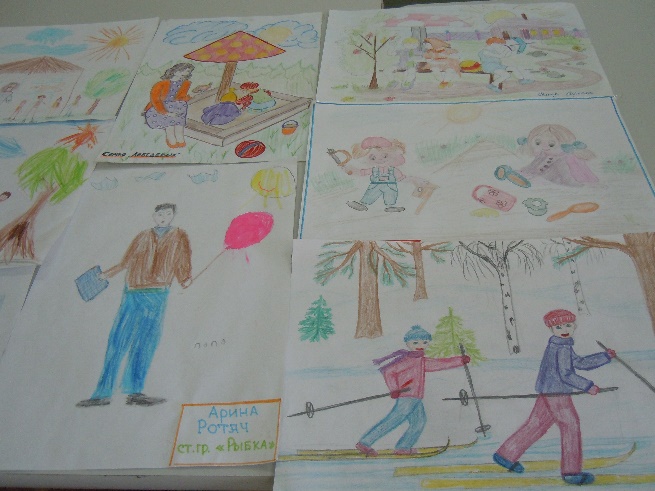 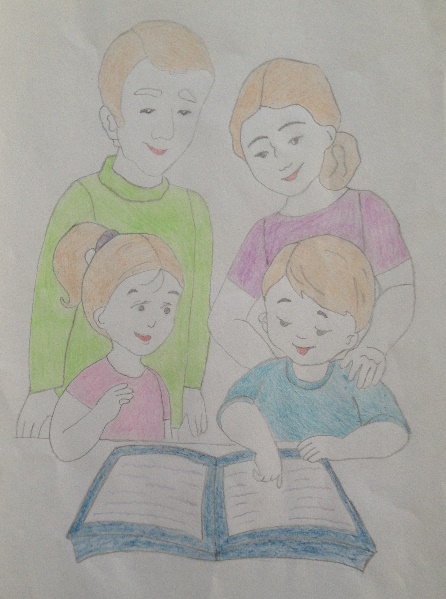 5.Альбом «Дом где живёт дружба»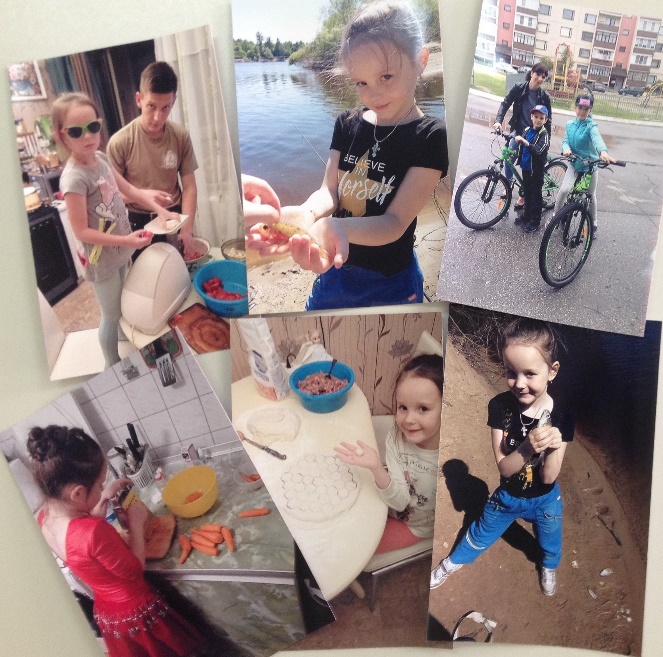 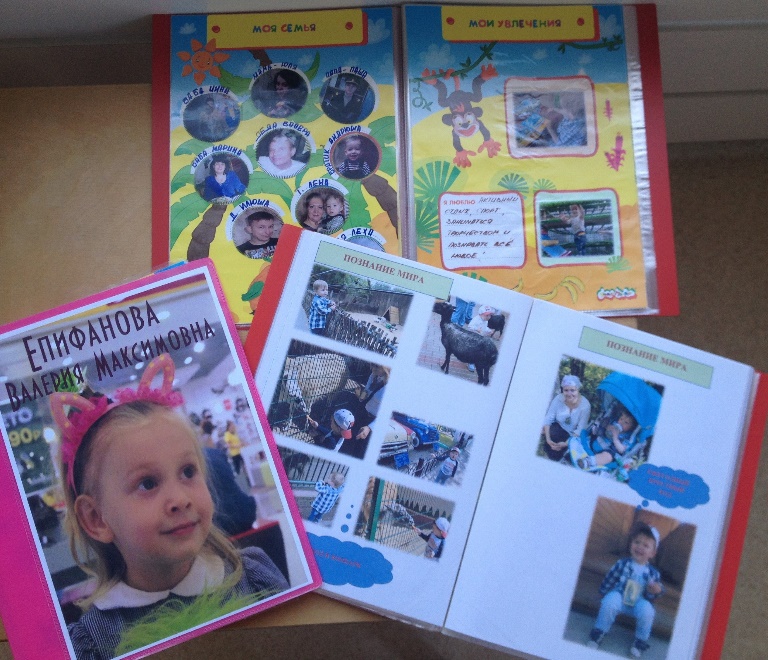 6. Досуг «Семья и здоровый образ жизни»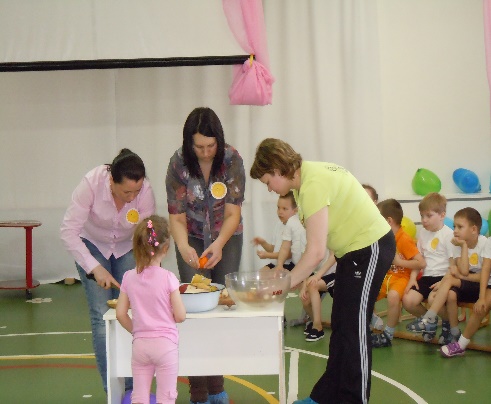 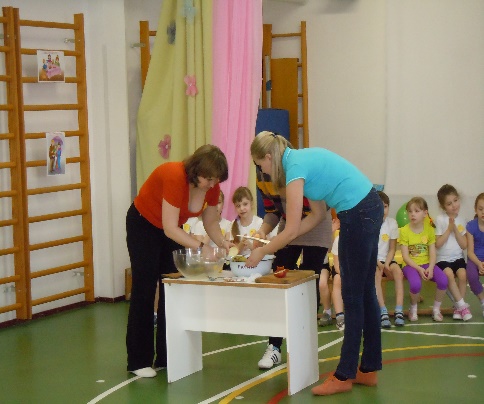 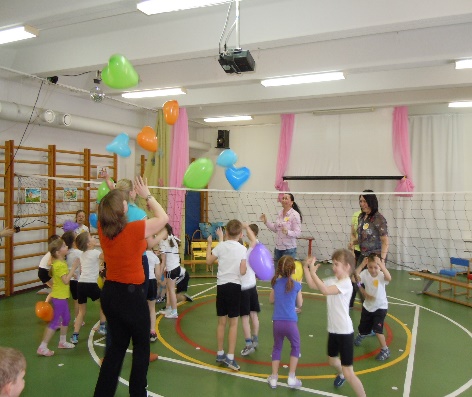 7. Выставка «Семейные таланты»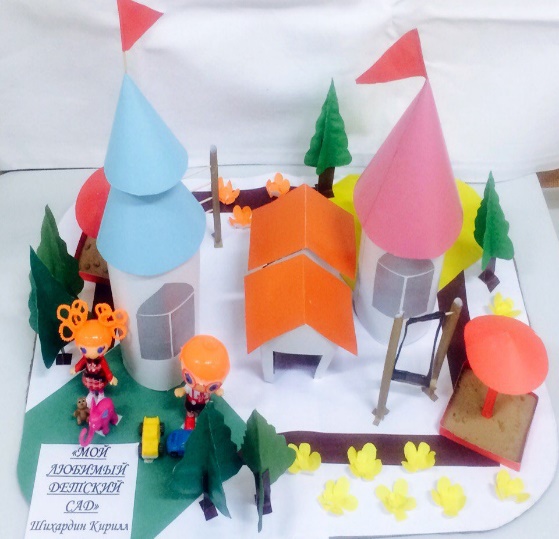 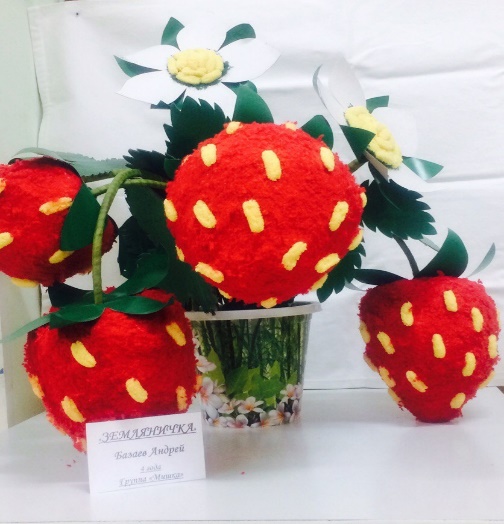 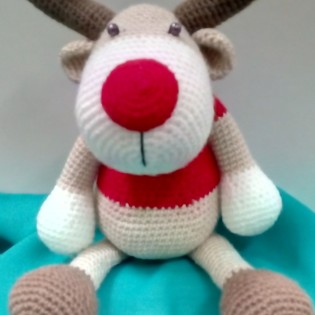 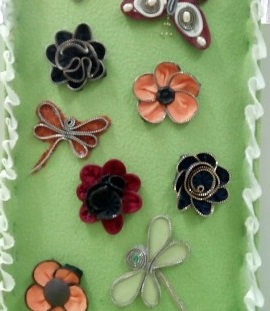 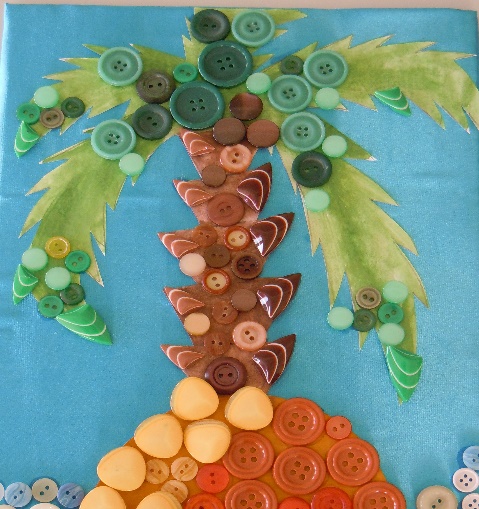 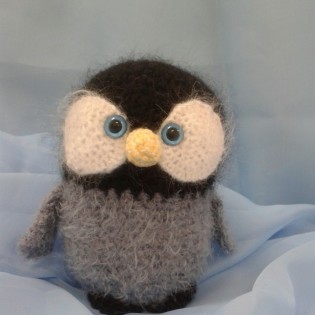 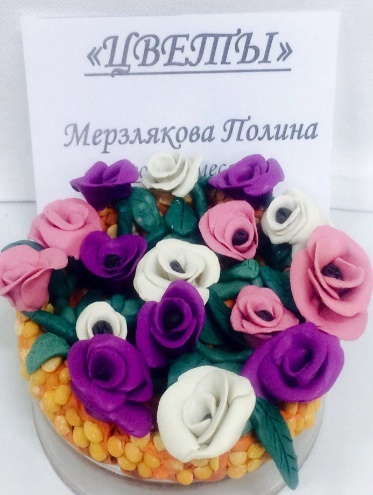 8. ООД с родителями «Древо семьи», «Моя родословная»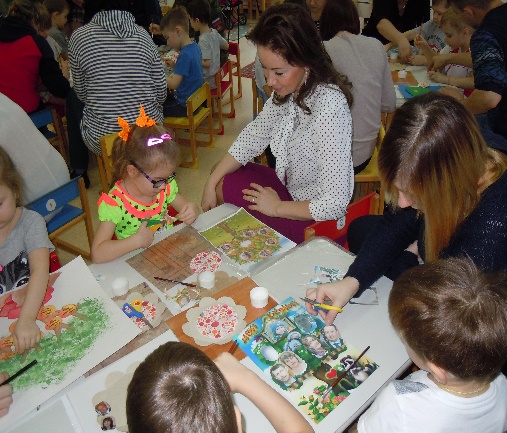 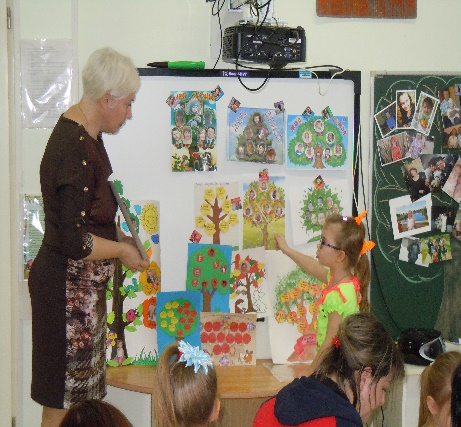 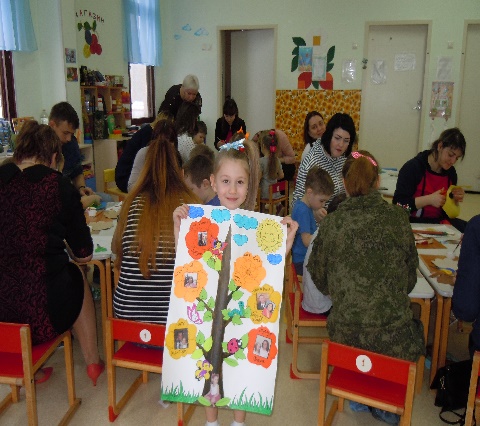 9. Фото выставка «Счастливы вместе»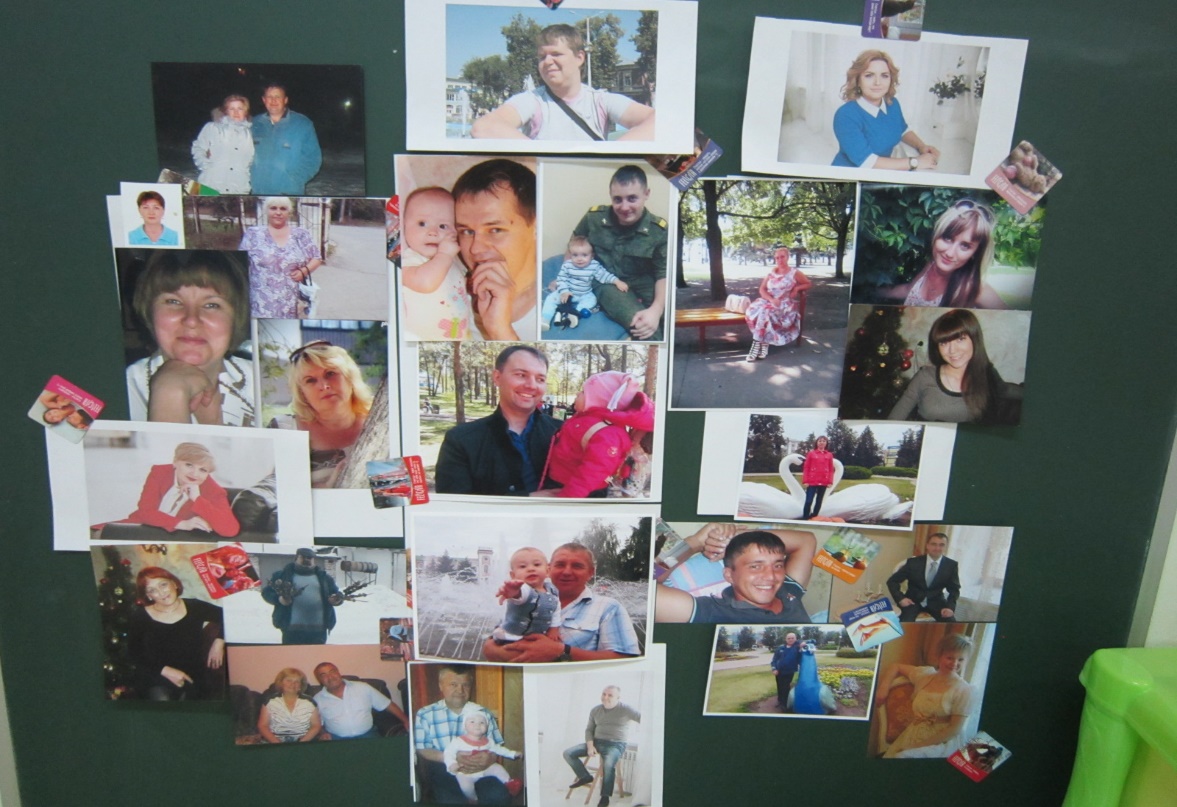 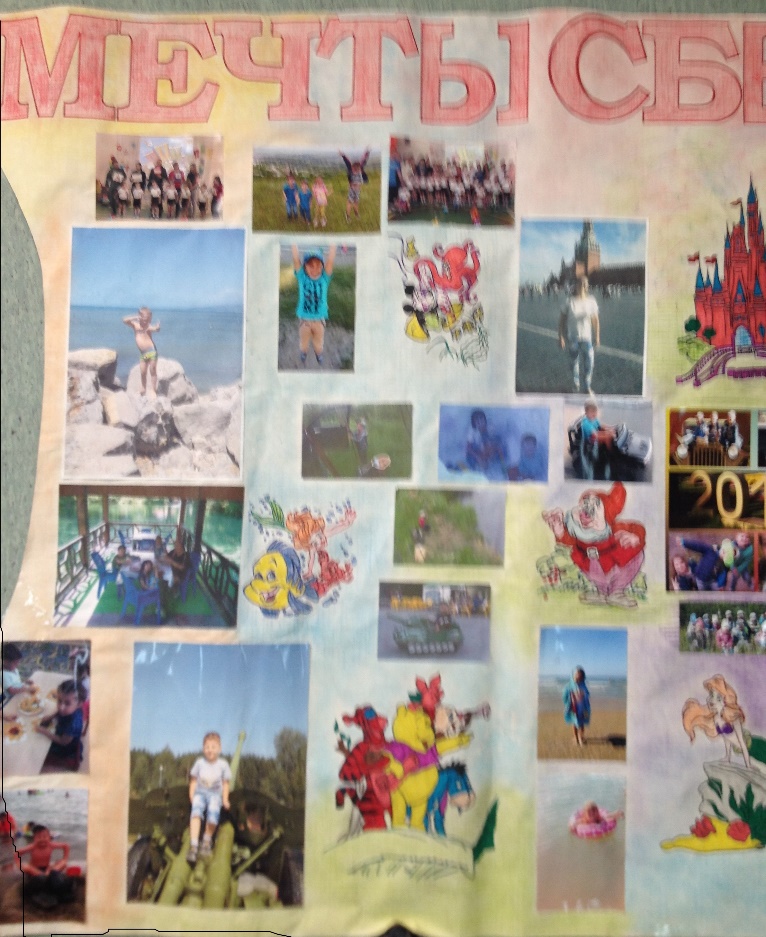 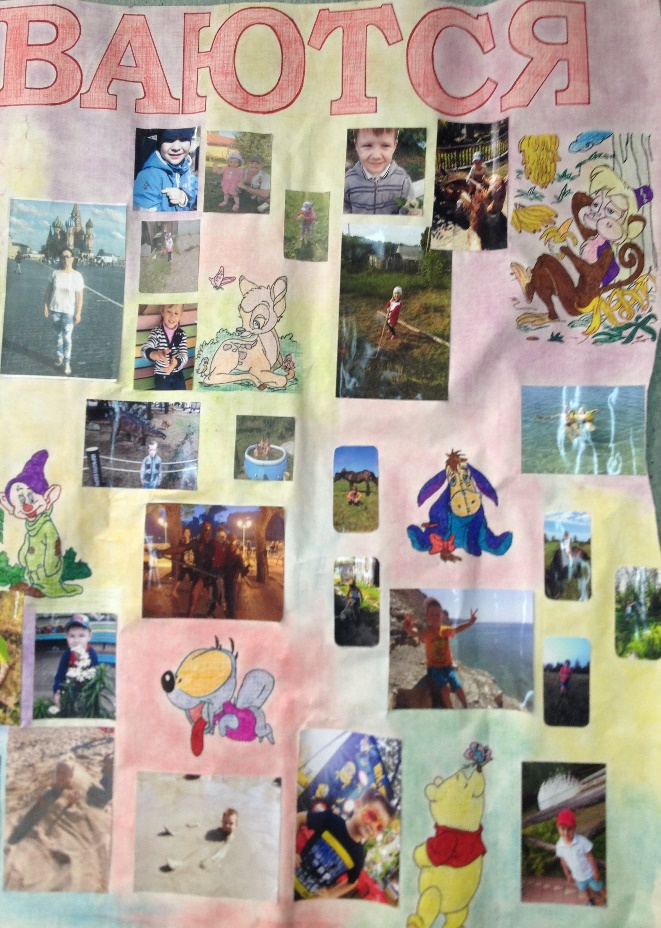 